Celá materská škola sa zúčastní  celodenného výletu do Ekoparku Relax vo štvrtok 31. 5. 2022. Odchod z materskej školy je o 8.30 hod. a predpokladaný návrat okolo 15.00 hod. Stravovanie: Zabezpečuje MŠDeti si zo sebou vezmú dostatok tekutín, papierové vreckovky, vlhké vreckovky, drobnú sladkosť,  ovocie, šiltovku-klobúčik, vhodné oblečenie a obuv, Žuvačky NIE !Rodičia zabezpečia natretie dieťaťa opaľovacím krémom a prípravkom proti kliešťom.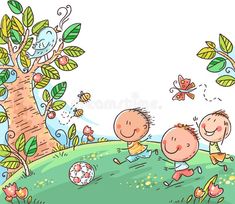 Informovaný súhlas prosíme podpísať hromadne do zoznamu umiestneného vo vestibule MŠ. Informovaný  súhlas	V zmysle § 28 ods. 17 zákona č. 245/2008 Z. z. o výchove a vzdelávaní (školský zákon) a o zmene a doplnení zákonov v znení neskorších predpisov a § 7 ods. 9 vyhlášky MŠ SR č. 306/2008 Z. z. o materskej škole v znení vyhlášky MŠ SR č. 308/2009 Z. z. Materská škola, Záhradná 34, 902 01 Pezinok na základe plánu práce školy organizujeVýletMiesto výkonu činnosti:	Ekopark RelaxDátum činnosti:		31.05.2022Miesto a čas odchodu:    	MŠ – 8,30 hod.Miesto a čas predpokladaného návratu:	MŠ – 15.00 hod.Spôsob dopravy:		objednaný autobusSpôsob stravovania:	zabezpečuje materská škola Cena a spôsob platby:	všetko bude uhradené z príspevku rodičovPedagogický zamestnanec poverený organizačným zabezpečením činnosti: I. LomjanszkáPoučenie zúčastnených osôb a detí o bezpečnosti a ochrane zdravia dňa: 30.05.2020Postup pri úraze alebo iných komplikáciách:	Prvú pomoc pri drobných úrazoch poskytnú zamestnanci – účastníci výletu. V prípade ťažšieho úrazu budú zamestnanci postupovať operatívne a informovať rodičov. Program:	Náučné poznávanie zvierat, hry na lúke.Riziká spojené s účasťou na činnosti:	drobný úraz – odrenina, poštipnutie hmyzom, úpal z tepla...Vzhľadom na vyššie uvedené riziká je zákonný zástupca povinný:	dať dieťaťu do batohu vreckovky suché aj vlhké, tekutiny, pokrývku na hlavu, desiatu a olovrant – jedlo, ktoré nepodlieha skaze, prípadne nejakú sladkosť a ovocie, vhodné oblečenie a obuv. Ak býva dieťaťu v autobuse nevoľno – kinedril /odovzdať ráno učiteľke/. Vhodné je pokožku dieťaťa ráno ošetriť ochranným krémom proti spáleniu pokožky a proti kliešťom.Pedagogický zamestnanec poverený organizačným zabezpečením činnosti môže odmietnuť prevzatie dieťaťa ak:	dieťa bude prejavovať príznaky ochorenia, ak dieťa nebude mať so sebou požadované veci uvedené v predchádzajúcom bode.Podmienky zrušenia činnosti:	nepriaznivé počasie, iné nepredvídateľné okolnosti.